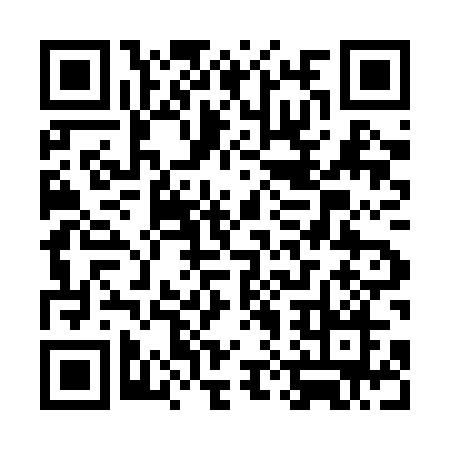 Ramadan times for Sanga Sanga, PhilippinesMon 11 Mar 2024 - Wed 10 Apr 2024High Latitude Method: NonePrayer Calculation Method: Muslim World LeagueAsar Calculation Method: ShafiPrayer times provided by https://www.salahtimes.comDateDayFajrSuhurSunriseDhuhrAsrIftarMaghribIsha11Mon5:005:006:0912:113:246:136:137:1812Tue5:005:006:0912:113:246:136:137:1813Wed4:594:596:0812:103:236:136:137:1814Thu4:594:596:0812:103:226:136:137:1815Fri4:584:586:0712:103:216:136:137:1716Sat4:584:586:0712:103:216:126:127:1717Sun4:584:586:0712:093:206:126:127:1718Mon4:574:576:0612:093:196:126:127:1719Tue4:574:576:0612:093:186:126:127:1720Wed4:564:566:0512:083:176:126:127:1721Thu4:564:566:0512:083:166:126:127:1722Fri4:554:556:0412:083:166:116:117:1623Sat4:554:556:0412:083:156:116:117:1624Sun4:554:556:0312:073:146:116:117:1625Mon4:544:546:0312:073:136:116:117:1626Tue4:544:546:0312:073:126:116:117:1627Wed4:534:536:0212:063:116:116:117:1628Thu4:534:536:0212:063:106:116:117:1629Fri4:524:526:0112:063:096:106:107:1530Sat4:524:526:0112:053:086:106:107:1531Sun4:514:516:0012:053:076:106:107:151Mon4:514:516:0012:053:066:106:107:152Tue4:504:506:0012:053:056:106:107:153Wed4:504:505:5912:043:066:106:107:154Thu4:494:495:5912:043:076:096:097:155Fri4:494:495:5812:043:076:096:097:156Sat4:484:485:5812:033:076:096:097:157Sun4:484:485:5712:033:086:096:097:158Mon4:474:475:5712:033:086:096:097:149Tue4:474:475:5712:033:096:096:097:1410Wed4:464:465:5612:023:096:096:097:14